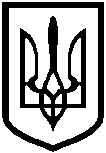 УКРАЇНАЛИСИЧАНСЬКА МІСКА ВІЙСЬКОВО-ЦИВІЛЬНА АДМІНІСТРАЦІЯ СЄВЄРОДОНЕЦЬКОГО РАЙОНУ ЛУГАНСЬКОЇ ОБЛАСТІРОЗПОРЯДЖЕННЯКЕРІВНИКА ЛИСИЧАНСЬКОЇ МІСЬКОЇВІЙСЬКОВО-ЦИВІЛЬНОЇ АДМІНІСТРАЦІЇ11.08.2021                                     м. Лисичанськ			              № 870Про створення робочої групи з креативного перетворенням. Лисичанська 	На підставі підписаного Меморандуму за грантом «Добрі сусіди – одна країна» врамках проєкту USAID «Демократичне врядування у Східній Україні» з метою створення креативних концепцій перетворення громадського простору міста Лисичанськ, керуючись пунктом 8 частини третьої статті 6 Закону України «Про військово-цивільні адміністрації»,зобов’язую: Створити робочу групу з креативного перетворення м. Лисичанська в рамках грантової діяльності «Добрі сусіди – одна країна» за підтримки проєкту  USAID «Демократичне врядування у Східній Україні» у складі:ЧЕРЕВКО Максим – керівник робочої групи, заступник керівника з питань безпеки та громадського порядку Лисичанської міської військово-цивільної адміністрації;САХАНЬ Віталій – заступник керівника робочої групи, начальник управління житлово-комунального господарства Лисичанської міської військово-цивільної адміністрації.Члени робочої групи:ГОЛУБ Олег – директор КП «Лисичанськтепломережа»;ГРЕЧКО Тетяна – начальник управління власності Лисичанської міської військово-цивільної адміністрації; ЄВДОШЕНКО Марина – начальник житлового відділу управління житлово-комунального господарства Лисичанської міської військово-цивільної адміністрації;ЗЕМЛЯНА Світлана – начальник управління будівництва та архітектури Лисичанської міської військово-цивільної адміністрації;МІХАЛЬ Ірина – голова ОСББ «Хата – 15»;МОЖНЯКОВ Валерій – керівник КП «ЛЖЕК № 8»;МОРДАСОВ Олександр – начальник відділу економіки Лисичанської міської військово-цивільної адміністрації;НЕЦВЄТ Ніна – начальник відділу молоді та спорту Лисичанської міської військово-цивільної адміністрації;НІГМАТУЛІНА Світлана – голова ОСББ «Європейська – 54»;ПОЛЮШКО Дмитро – керівник КП «ЛЖЕК № 5»;ПРАЦЮК Дмитро – керівник КП «ЛЖЕК № 6»;ПЧЕЛЕНОК Дмитро – керівник КП «ЛЖЕК № 1»;СЕРГЄЄВ Сергій – керівник КП «ЛЖЕК № 3»;СЄНКЕВИЧ Олександр – директор КП «Лисичанський ШЛЯХРЕМБУД»;ТКАЧ Сергій – директор КП «Лисичанськміськсвітло»;ТКАЧЕНКО Людмила – начальник відділу культури Лисичанської міської військово-цивільної адміністрації;ХМЕЛЕВСКИЙ Артур – генеральний директор ЛКАТП 032806;ХУДОБА Тетяна – начальник управління освіти Лисичанської міської військово-цивільної адміністрації;ЯВТУШЕНКО Юрій – генеральний директор ЛКСП «Лисичанськводоканал».      2. Дане розпорядження підлягає оприлюдненню.      3. Контроль за виконанням розпорядження покласти на заступника керівника з питань безпеки та громадського порядку Лисичанської міської військово-цивільної адміністрації Максима ЧЕРЕВКА.Керівник Лисичанської міської                                                військово-цивільної адміністрації 		                  Олександр ЗАЇКА